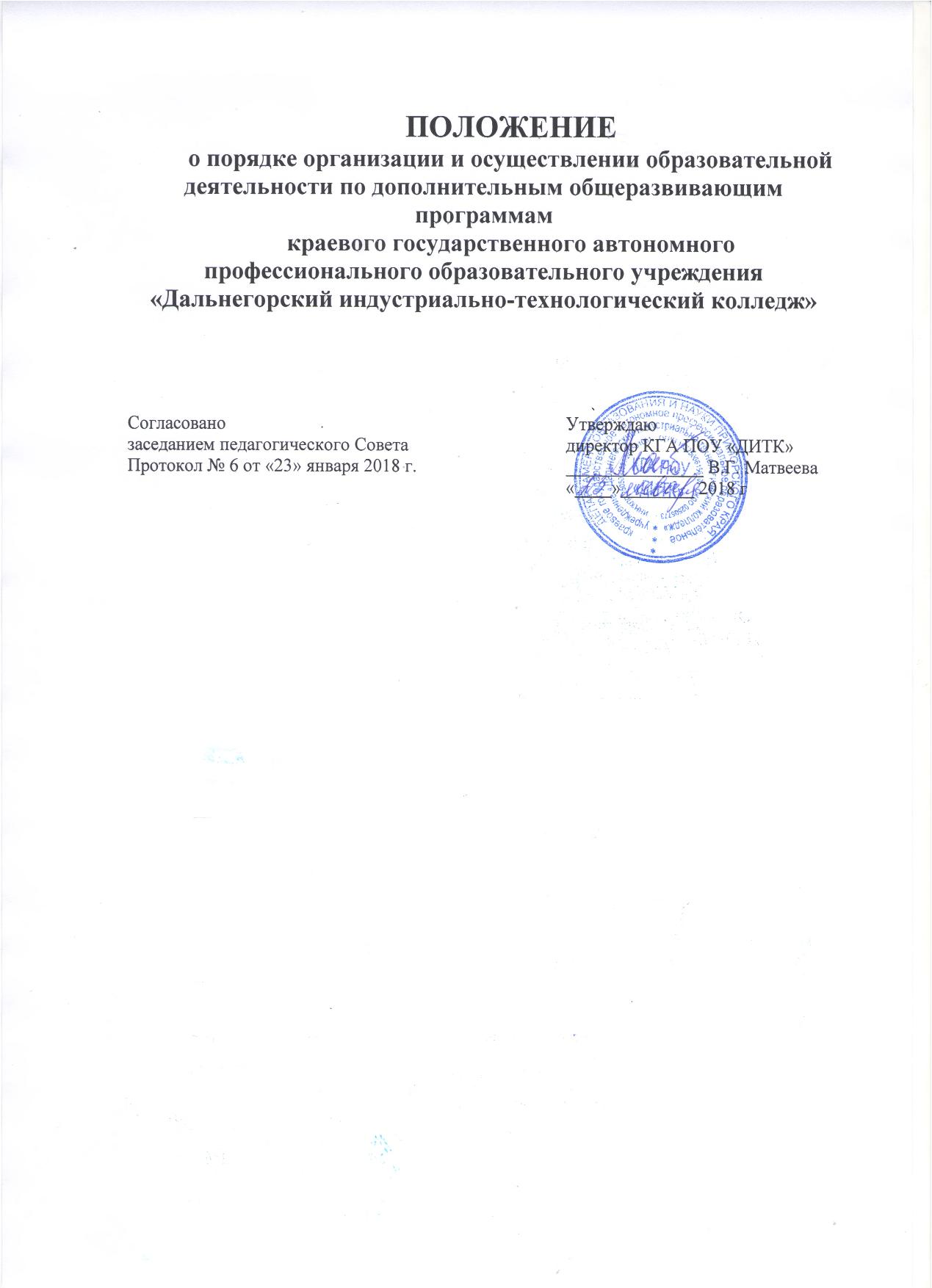 ОБЩИЕ ПОЛОЖЕНИЯ Положение «О порядке организации и осуществления образовательной деятельности по дополнительным общеразвивающим программам» (далее - Положение) разработано в соответствие с: Федеральным законом от 29.12.2012  №  273-ФЗ «Об образовании в Российской Федерации»,Приказом Министерства образования и науки российской Федерации от 29.08.2013 г. №1008 «Об утверждении Порядка организации и осуществления образовательной деятельности по дополнительным общеобразовательным программам»» Приказом Министерства образования и науки РФ от 01.07.2013 № 499 «Об утверждении Порядка организации и осуществления образовательной деятельности по дополнительным образовательным программам»,Письмом Минобрнауки России от 09.10.2013 №06-735 «О дополнительном профессиональном образовании»,Приказом Минобрнауки России от 15.11.2013 г. №1244 «О внесении изменений в Порядок организации и осуществления образовательной деятельности по дополнительным образовательным программам, утвержденный приказом Министерства образования и науки РФ от 01.07.2013 № 499»,Положением о структурном подразделении «О центре профессионального обучения и дополнительного образования», утвержденным приказом директора КГА ПОУ «ДИТК» от 30.08.2016 г. №1. Настоящее Положение определяет правила организации и осуществления образовательной деятельности по дополнительным образовательным программам в краевом государственном автономном профессиональном образовательном учреждении «Дальнегорский индустриально-технологический колледж» (далее – колледж). Образовательная деятельность по дополнительным образовательным программам осуществляется по следующим направлениям:Повышение квалификации и профессиональная переподготовка специалистов по основным образовательным программам колледжа;Дополнительные образовательные услуги для детей и взрослых. Содержание дополнительного образования определяется образовательной программой, разработанной и утвержденной колледжем, если иное не установлено Федеральным законом от 29.12.2012 № 273-ФЗ «Об образовании в Российской Федерации». Дополнительные образовательные программы реализуются колледжем в течение учебного года. Колледж осуществляет обучение по дополнительным оберазвивающим программам на основе договора об оказании платных образовательных услуг. Договор заключается с физическим или юридическим лицом в письменной форме и составляется в двух экземплярах, один из которых находится в колледже. Обучение по дополнительным общеразвивающим программам может быть досрочно прекращено в следующих случаях: по инициативе обучающегося или родителей (законных представителей) несовершеннолетнего обучающегося, в том числе в случае перевода обучающегося для продолжения освоения образовательной программы в другую образовательную организацию; по инициативе колледжа, в случае неисполнения либо ненадлежащего исполнения заказчиком обязательств по договору.ОРГАНИЗАЦИЯ ОБРАЗОВАТЕЛЬНОЙ ДЕЯТЕЛЬНОСТИ ПО ДОПОЛНИТЕЛЬНЫМ ПРОФЕССИОНАЛЬНЫМ ПРОГРАММАМДополнительные профессиональные программы реализуются колледжем в виде: программ повышение квалификации; программ профессиональной переподготовки специалистов по основным образовательным программам колледжа. Программы повышения квалификации направлены на совершенствование и (или) получение новой компетенции, необходимой для профессиональной деятельности и (или) повышение профессионального уровня в рамках имеющейся квалификации. Программы профессиональной переподготовки направлены на получение дополнительных профессиональных компетенций, необходимых для выполнения нового вида профессиональной педагогической деятельности, приобретение новой квалификации. К освоению дополнительными профессиональными программами допускаются лица, имеющие среднее профессиональное и (или) высшее образование; лица, получающие среднее профессиональное и (или) высшее образование. Формы и сроки обучения по дополнительным профессиональным программам определяются образовательной программой, разработанной и утвержденной образовательной организацией и договором об оказании дополнительных образовательных услуг. Срок освоения профессиональной программы должен обеспечивать возможность достижения планируемых результатов и получение новой компетенции (квалификации), заявленных в программе. При этом минимально допустимый срок освоения программ повышения квалификации не может быть менее 16 часов, программ профессиональной переподготовки - не менее 250 часов. Непосредственно образовательный процесс организуется в соответствии с программами профессионального образования, календарными учебными графиками и расписанием занятий по реализуемым профессиональным программам, может осуществляться по очной, заочной, дистанционной формам обучения.Структура и содержание дополнительного профессионального образования определяется дополнительными образовательными программами, утвержденными образовательной организацией: Образовательная деятельность обучающихся по профессиональным программам предусматривает: аудиторную работу (лекционные, практические и лабораторные занятия), внеаудиторную (самостоятельную) работу, выполнение аттестационной (итоговой) работы (проекта). Для всех видов аудиторных работ академический час устанавливается продолжительностью 45 минут.Соотношение аудиторной работы и внеаудиторной (самостоятельной) работы определяется для каждой профессиональной программы, исходя из её цели и содержания, и составляет: для программ повышения квалификации - 1:2, для программ профессиональной переподготовки - 1:3 от общего количества учебных часов. Формы занятий, виды самостоятельной работы, а также формы, порядок и периодичность проведения промежуточных аттестаций обучающихся определяется колледжем самостоятельно. Профессиональные программы (частично или полностью) могут реализовываться в форме стажировки, направленной на изучение передового опыта, закрепления теоретических знаний и приобретения практических навыков профессиональной деятельности.Стажировка носит индивидуальный или групповой характер и предусматривает такие виды деятельности, как: самостоятельную работу с учебными изданиями; работу с нормативной и другой документацией; непосредственное участие в планировании работы организации и др.По результатам прохождения стажировки обучающимся выдается документ о квалификации в зависимости от реализуемой профессиональной программы. Освоение образовательных программ профессиональной переподготовки завершается обязательной государственной итоговой аттестацией обучающихся в форме защиты итоговой работы (проекта). Для проведения повышения квалификации и профессиональной переподготовки специалистов, колледж обеспечивает необходимые условия для их деятельности, выделяет и закрепляет преподавательский состав, аудиторный и лабораторный фонд и места для проживания обучающихся в общежитии. Оплата преподавателям за реализацию программ дополнительного профессионального образования производится из расчета общего количества часов по расписанию занятий, оплата за итоговые работы производится из расчета 5 ч. на одного обучающегося. Колледж ежегодно обновляет профессиональные программы с учетом развития науки, культуры, экономики, социальной сферы и востребованности специалистов на рынке труда. Информация размещается на сайте колледжа в сети Интернет.ОРГАНИЗАЦИЯ ОБРАЗОВАТЕЛЬНОЙ ДЕЯТЕЛЬНОСТИ ПО ДОПОЛНИТЕЛЬНЫМ ОБЩЕОБЩЕРАЗВИВАЮЩИМ ПРОГРАММАМДополнительные общеобразовательные программы реализуются колледжем в виде общеразвивающих программ художественно-эстетической направленности для детей и взрослых. Образовательная деятельность по общеразвивающим программам направлена на: удовлетворение индивидуальных потребностей личности в интеллектуальном, культурном и нравственном развитии, формирование и развитие творческих способностей, общей культуры, культуры здорового образа жизни; удовлетворение потребностей детей (их родителей (законных представителей)) и взрослых; профилактика асоциального поведения в основном детей среднего и старшего возраста. обеспечение гарантий права ребенка на дополнительное образование; обеспечение необходимых условий для личностного развития, укрепления здоровья, детей и взрослых. К освоению дополнительных общеобразовательных (общеразвивающих) программ (далее - общеразвивающие программы) допускаются любые лица без предъявления требований к уровню образования, если иное не обусловлено спецификой реализуемой образовательной программы. Сроки обучения по общеразвивающим программам определяются образовательной программой, разработанной и утвержденной колледжем. Срок освоения общеразвивающих программ должен обеспечивать возможность достижения планируемых результатов обучения. Образовательный процесс организуется в соответствии с графиком учебного процесса, расписанием занятий, общеразвивающими программами. Структура и содержание общеразвивающих программ определяется Инструкцией о разработке дополнительной образовательной программы, утвержденной образовательной организацией. Деятельность обучающихся по дополнительным общеразвивающим программам осуществляется в одновозрастных и разновозрастных объединениях по интересам (кружок, секция, группа, клуб, студия, команда, театр, ансамбль и др.). Далее именуются «объединения».Объединения ОУ могут иметь свое название, отражающее их специфику или направленность деятельности.Объединения первого года обучения комплектуются до 1 октября текущего года. Количество групп в объединении, их возрастные категории, а также продолжительность учебных занятий зависят от направленности дополнительных общеразвивающих программ и утверждаются приказом директора колледжа.Объединения Центра работают по расписанию, составленному с учетом наиболее благоприятного режима труда и отдыха обучающихся, их возрастных особенностей, установленных санитарно-гигиенических норм, с учетом рациональной загрузки учебных кабинетов. Расписание утверждается директором колледжа. Обучение обучающихся с ограниченными возможностями здоровья, детей-инвалидов и инвалидов по дополнительным общеразвивающим программам осуществляется с учетом особенностей психофизического развития, индивидуальных возможностей и состояния здоровья таких обучающихся. Занятия с обучающимися с ограниченными возможностями здоровья, детьми-инвалидами и инвалидами организуются совместно с другими обучающимися. К педагогической деятельности в учреждении допускаются лица, как правило, имеющие высшее или среднее профессиональное образование, отвечающие требованиям квалификационных характеристик, определенных для соответствующих должностей педагогических работников в системе дополнительного образования детей. Колледж имеет право ежегодно (до начала учебного года) изменять перечень и стоимость принятых к реализации дополнительных общеразвивающих программ для детей и взрослых с учетом развития науки, техники, культуры, экономики, технологий и социальной сферы. Информация размещается на сайте колледжа в сети Интернет.ОРГАНИЗАЦИЯ ПРИЕМА НА ОБУЧЕНИЕ ПО ДОПОЛНИТЕЛЬНЫМ ОБРАЗОВАТЕЛЬНЫМ ПРОГРАММАМ Прием на обучение по программам дополнительного профессионального образования осуществляется колледжем в соответствии с лицензией на право осуществления образовательной деятельности. По программам дополнительного профессионального образования принимаются граждане РФ, имеющие среднее профессиональное и высшее профессиональное образование. Прием на обучение по программам дополнительного профессионального образования с оплатой стоимости обучения физическими и (или) юридическими лицами проводится на условиях, определяемых локальными и нормативными актами колледжа в соответствии с законодательством РФ. При подаче заявления о приеме для получения дополнительного профессионального образования на платной основе поступающий представляет документы: заявление (с учетом вида программы); копия трудовой книжки; копия паспорта, оригинал документа, удостоверяющего личность и гражданство; копия документа о последнем образовании; копия свидетельства о заключении брака (при смене фамилии).Другие документы могут быть представлены поступающим по требованию руководителя центра дополнительного образования. Комплектование групп осуществляется на основании индивидуальных заявлений граждан. Зачисление обучающихся осуществляется после подачи личного заявления на имя директора колледжа, заключения договора на оказание дополнительных платных образовательных услуг. Прием обучающихся по дополнительным общеразвивающим программам ведется на основании добровольного волеизъявления обучающиеся или родителей (законных представителей) несовершеннолетних (в возрасте до 18 лет). Зачисление обучающихся осуществляется приказом директора после заключения договора на оказание дополнительных платных образовательных услуг. При приеме необходимо ознакомить обучающихся или родителей (законных представителей) несовершеннолетних обучающихся с лицензией колледжа на осуществление образовательной деятельности с приложениями и другими документами, регламентирующими организацию образовательного процесса.Факт такого ознакомления фиксируется в договоре на оказание платных образовательных услуг и заверяется личной подписью обучающегося или родителей (законных представителей) ребенка. К освоению дополнительных общеразвивающих программам допускаются любые лица без предъявления требования к уровню образования, если иное не обусловлено спецификой реализуемой образовательной программы. Отчисление обучающихся осуществляется на основании письменного или устного заявления родителей (законных представителей) или самого обучающегося. Автоматическое отчисление обучающихся осуществляется по причине окончания срока обучения по дополнительной общеразвивающей программе, отъезда обучающегося на постоянное место жительства в другой населённый пункт, при нарушении условий договора об оказании платных образовательных услуг, длительного пропуска (более 1 месяца) учебных занятий без уважительной причины.ПОРЯДОК ЗАВЕРШЕНИЯ ОБУЧЕНИЯ И ВЫДАЧИ ДОКУМЕНТОВ ОБ ОБУЧЕНИИОбучение по дополнительным образовательным программам считается завершенным, если обучающийся полностью освоил образовательную программу и прошел итоговую аттестацию в форме, предусмотренной программой. По результатам обучения по дополнительным образовательным программам выдается: по дополнительным профессиональным программам документ о квалификации - удостоверение о повышении квалификации, диплом о профессиональной переподготовке установленного образца; по дополнительным общеразвивающим программам (с учетом специфики программ и сроков их реализации) - сертификат об освоении дополнительной общеразвивающей программы (по образцу, установленному колледжем). Обучение по дополнительным общеразвивающим программам может завершаться без выдачи документа. В случае неявки обучающегося на итоговую аттестацию по уважительной причине (подтвержденной документально), прохождение её возможно в согласованные сроки. В случае неявки без уважительной причины, обучающийся до итоговой аттестации не допускается и отчисляется. Обучающимся, не прошедшим итоговой аттестации выдается справка об обучении или о периоде обучения (по образцу, установленному колледжем).Наименование дополнительной образовательной программыНаименование присваиваемой квалификации